25 февраля 2021  года  проведены  итоги  школьного  конкурса «Лучший знаток пословиц про честность», организованный  школьным клубом «Адал ұрпақ»  под руководством Бейсекеевой З.Р.Цель  конкурса – популяризация среди подрастающего поколения понимания идеи всеобщего труда, честности и неподкупности, которые должны стать нормой поведения. Участники конкурса  показали  свои знания о добросовестном отношении к всеобщему труду, честности и неподкупности.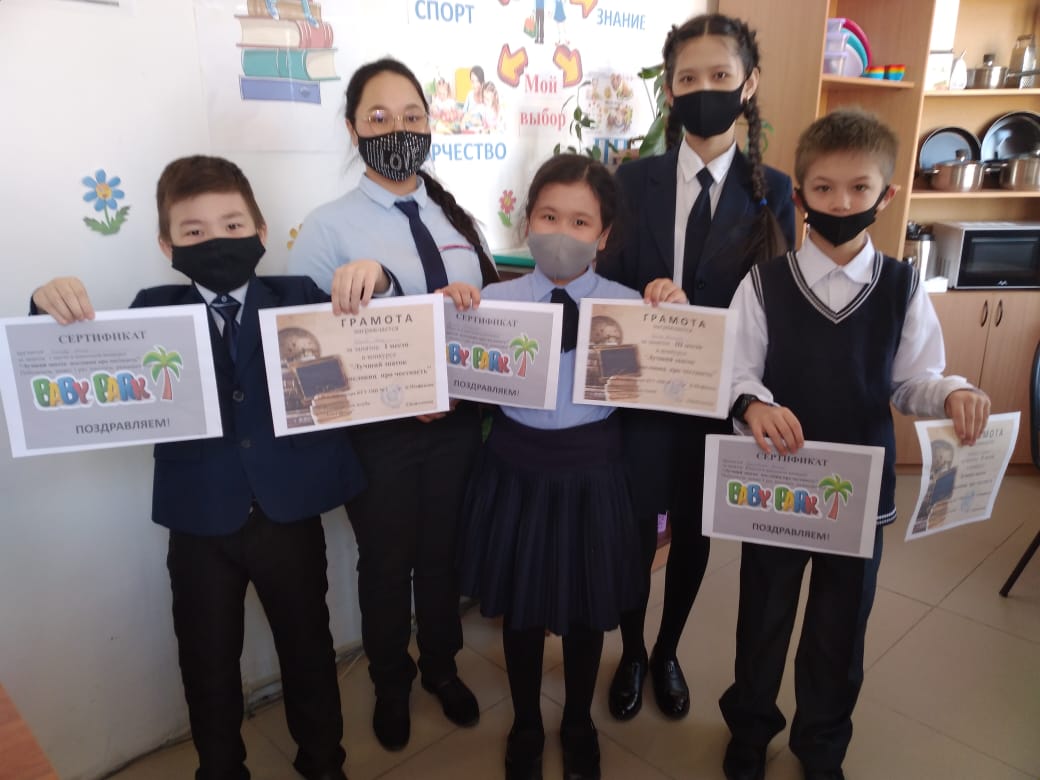 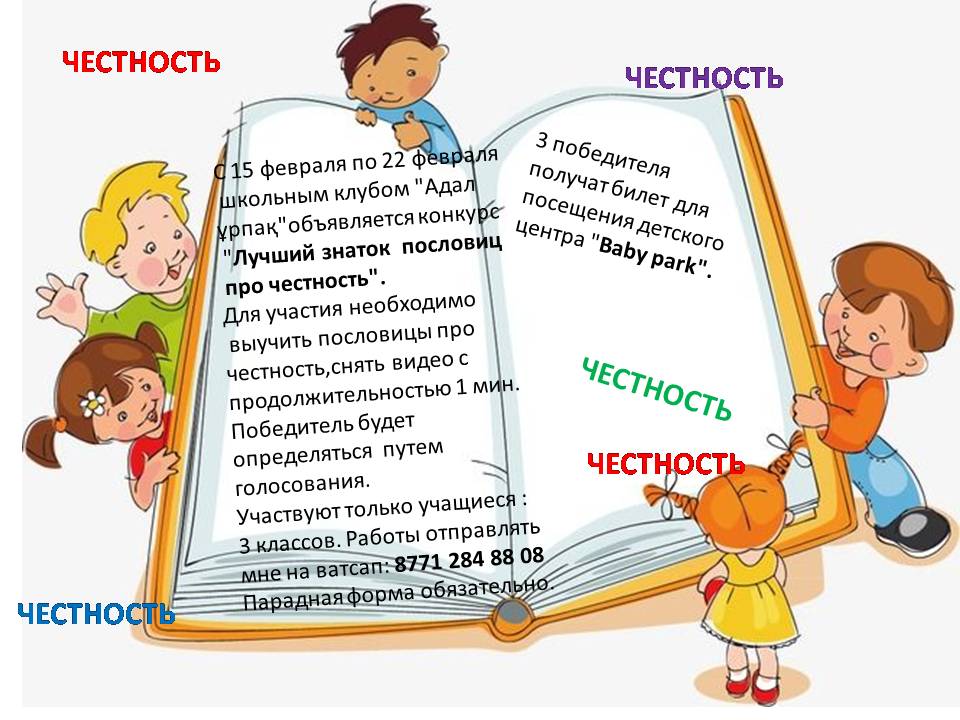 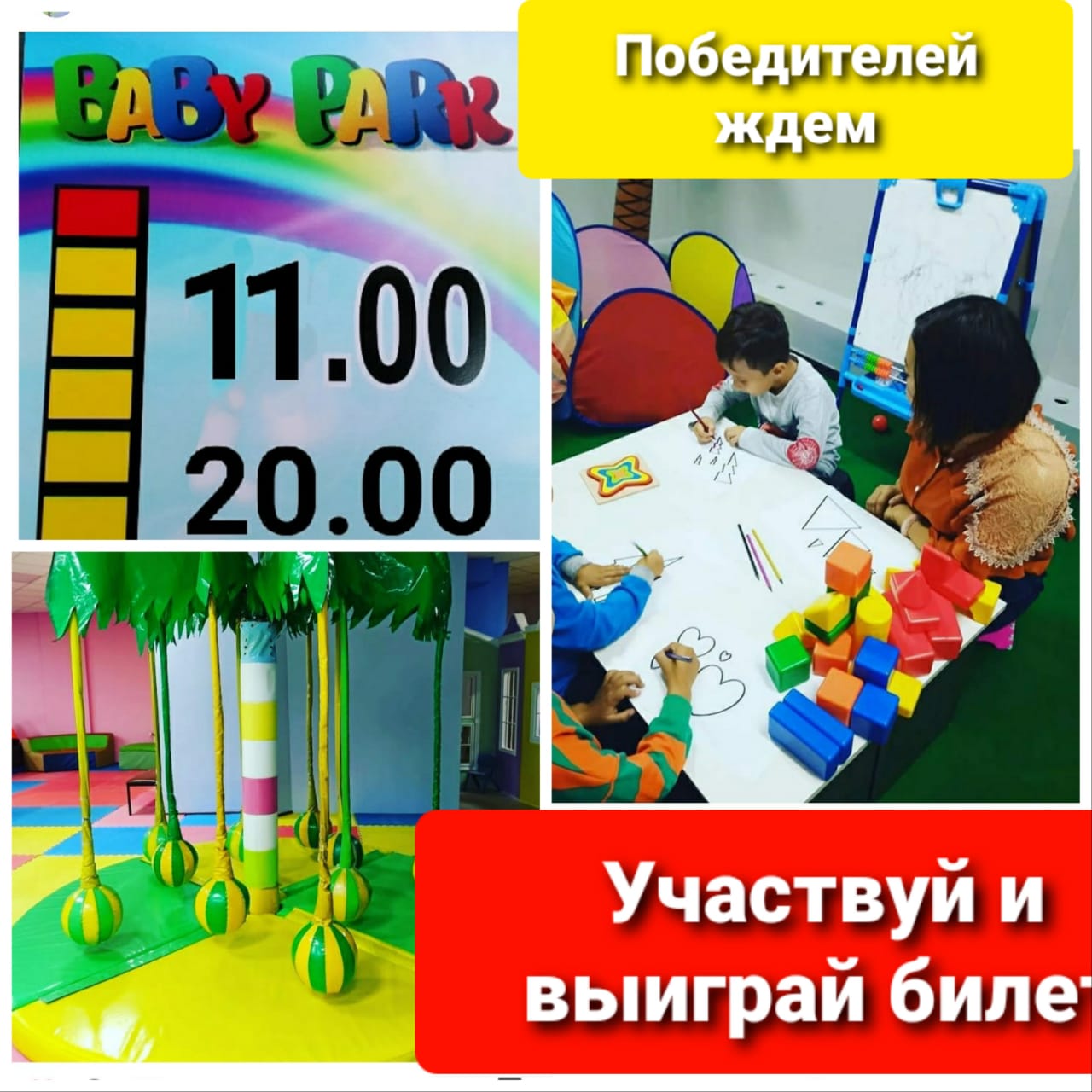 